Read Across America WeekWhen: March 2-6, 2020This is a week-long event where students will work together to read and A.R. test to reach a school-wide goal of 1,000 A.R. points.  Details:Each day teachers will give students 30 minutes of time in class to read and A.R. test.If the goal of 1,000 A.R. points is met, students will get to tape our principal, Mrs. Lisa Rose, to the wall!!!  If we exceed the goal, a student will get to put a pie in the face of our assistant principal, Dr. Cory Concus, while we watch. Extra Rewards: The student with the highest number of points in each class will get to help tape Mrs. Rose to the wall.   The student with the highest number of points in the school will get to put the pie in Dr. Concus’ face. On Monday, March 9th at 8am, we will finish our Read Across America Week celebration with a Vocabulary Parade and hopefully be taping Mrs. Lisa Rose to the wall and putting a pie in Dr. Cory Concus’ face!  **Some grade levels have decided to include classroom incentives for participating in the Vocabulary Parade.  Please check your child’s newsletter for additional information about this.PLEASE join us in making this the best Read Across America Week ever!  Students will need to be reading at school and home to achieve such a big goal! We can do this ATES!Vocabulary Parade!!!When: March 9th at 8am (Right after Announcements)What: Your child has been assigned the following WOW word: _________________. Have your child research his/her word. Then dress your child as his/her WOW! word on the parade day. Make sure costumes express the meaning of the word and follow the following guidelines!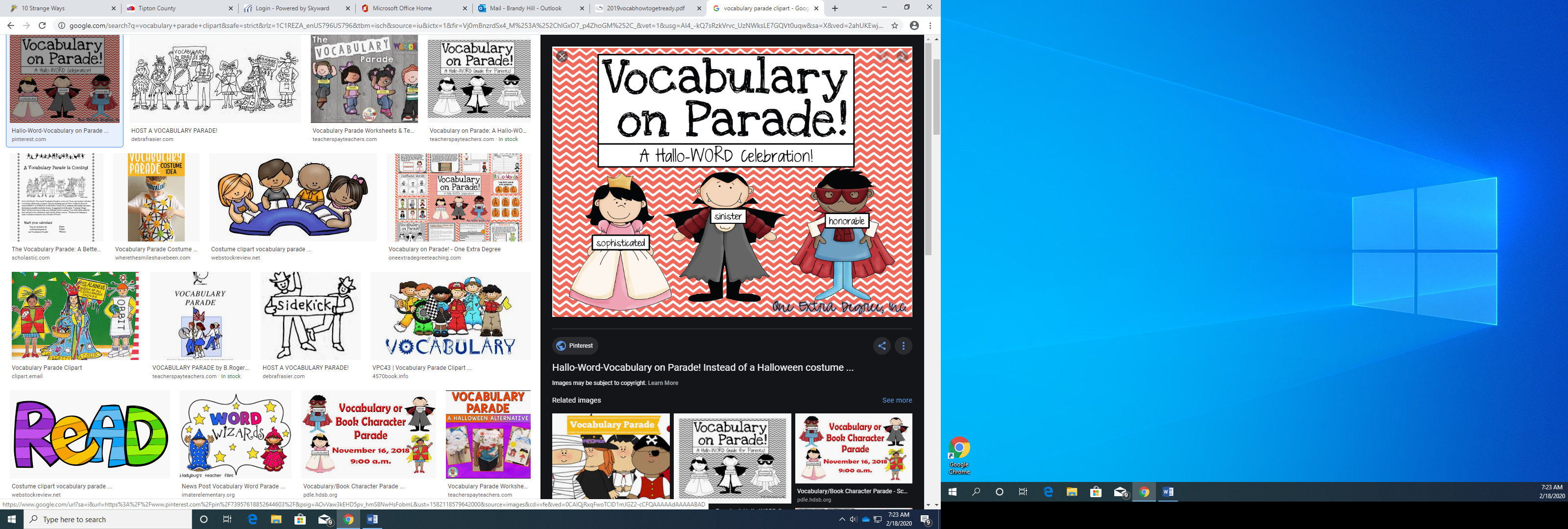 Guidelines: Costumes should be school appropriate.Since our Vocabulary Parade will take place first thing after morning announcements, we ask that you please send your child to school on March 9th already dressed in their costume and with their accessories in a bag (if necessary), so that we may begin our parade on time. Students should have a sign showing their word and be able to explain the definition that their costume represents. This can be attached to their costume or worn around their neck.After the parade, students should be prepared to REMOVE any costume elements that would distract them or their classmates from lessons during the rest of the day.We can’t wait to be astounded and delighted by our students’ magnificent parade of costumed words as we make vocabulary meaningful!Read Across America WeekKindergarten EditionWhen: March 2-6, 2020All Kindergarten classes will be participating in daily activities in their classrooms to celebrate Read Across America Week.  Each day each class will be reading a Dr. Seuss book and doing a related activity/craft to go along with the book your child’s class is reading.  The order of these books may vary by classroom. Please check your child’s newsletter for more specific information. Dr. Seuss’ Books:Horton Hears a WhoGreen Eggs and HamSneetchesOh! The Places You’ll GoCat in the HatTo finalize our Read Across America Week, our school will be having a Vocabulary Parade on March 9th.  Please see the following information for details.PLEASE join us in making this the best Read Across America Week ever!  Feel free to read extra books with your child at night!  We want to GROW the LOVE of READING!!  We can do this ATES!Vocabulary Parade!!!When: March 9th at 8am (Right after Announcements)What: Your child has been assigned the following WOW word: _________________. Have your child research his/her word. Then dress your child as his/her WOW! word on the parade day. Make sure costumes express the meaning of the word and follow the following guidelines!Guidelines: Costumes should be school appropriate.Since our Vocabulary Parade will take place first thing after morning announcements, we ask that you please send your child to school on March 9th already dressed in their costume and with their accessories in a bag (if necessary), so that we may begin our parade on time. Students should have a sign showing their word and be able to explain the definition that their costume represents. This can be attached to their costume or worn around their neck.After the parade, students should be prepared to REMOVE any costume elements that would distract them or their classmates from lessons during the rest of the day.We can’t wait to be astounded and delighted by our students’ magnificent parade of costumed words as we make vocabulary meaningful!